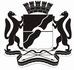 СОВЕТ ДЕПУТАТОВГОРОДА НОВОСИБИРСКАПОСТОЯННАЯ КОМИССИЯ  СОВЕТА ДЕПУТАТОВ ГОРОДА НОВОСИБИРСКАПО НАУЧНО-ПРОИЗВОДСТВЕННОМУ РАЗВИТИЮ И ПРЕДПРИНИМАТЕЛЬСТВУРЕШЕНИЕРассмотрев проект постановления мэрии города Новосибирска 
«О внесении изменений в муниципальную программу «Муниципальная поддержка деятельности в сфере промышленности и инновационной деятельности на территории города Новосибирска» на 2016-2020 годы, утвержденную постановлением мэрии города Новосибирска от 31.12.2015 № 7516 (далее – проект изменений в муниципальную Программу), комиссия РЕШИЛА:1. Согласиться с проектом изменений в муниципальную Программу.2. Рекомендовать мэру города Новосибирска подписать проект изменений 
в муниципальную Программу. Председатель комиссии  	            И. Д. СаловОт 20.03.2019          г. Новосибирск№ 186О проекте постановления мэрии города Новосибирска «О внесении изменений в муниципальную программу «Муниципальная поддержка деятельности в сфере промышленности и инновационной деятельности на территории города Новосибирска» на 2016-2020 годы, утвержденную постановлением мэрии города Новосибирска от 31.12.2015 № 7516